		آمار  روزانه شناورهای تخلیه وبارگیری شرکت آریا بنادر ایرانیان	از ساعت  45: 06  تا ساعت 06:45 مورخه 17/05/1401 لغایت 18/05/1401		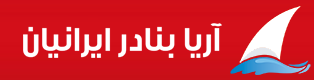 اسکلهنام شناورنام کشتیرانیتناژ  تخلیهتناژبارگیریمحل تخلیهنوع تجهیزاتمحموله کشتیمحموله کشتیتاریخ و ساعت پهلوگیریتاریخ و ساعت شروع عملیاتتناژ  تخلیه و بارگیــریتناژ  تخلیه و بارگیــریتناژ  تخلیه و بارگیــریمجموع تناژ سه شیفتتناژباقیمانده /اتمام تخلیه یا بارگیری(تن)زمان عملیات(OT)زمان عملیات(OT)نرم متوسطنرم متوسطماندگاری دراسکله(ساعت)اسکلهنام شناورنام کشتیرانیتناژ  تخلیهتناژبارگیریمحل تخلیهنوع تجهیزاتتخلیهبارگیریتاریخ و ساعت پهلوگیریتاریخ و ساعت شروع عملیاتتناژصبحتناژعصرتناژشبمجموع تناژ سه شیفتتناژباقیمانده /اتمام تخلیه یا بارگیری(تن)تخلیهبارگیریتخلیهبارگیریماندگاری دراسکله(ساعت)4موسی جلیلامیر آروین صدرا17562755محوطهانبارمنگان 224تخته.کانتینر.پالت.چندلاصندوق.کامیون.کیسهپالت-کیسهکانتینر12/05/0112/05/01ت:*ت:*ت:*ت:************01:25*19*4موسی جلیلامیر آروین صدرا17562755محوطهانبارمنگان 224تخته.کانتینر.پالت.چندلاصندوق.کامیون.کیسهپالت-کیسهکانتینر16:0520:15ب: *ب: *ب: 28ب: 28باقی بارگیری :2081*01:25*19*5تیلوفر آبیدریادلان سبز خزر572353محوطه*تختهپالت –کیسه 11/05/0112/05/01ت:*ت:*ت:*ت:****************5تیلوفر آبیدریادلان سبز خزر572353محوطه*تختهپالت –کیسه 16:0509:45ب:*ب:*ب: *ب: ******6نجوا-2پارساگسترآبراه دریا10271360محوطهریلی 4011تختهپالت16/05/0116/05/01ت: *ت: *ت: 301ت: 301اتمام تخلیه: 04:3005:15*57**6نجوا-2پارساگسترآبراه دریا10271360محوطهریلی 4011تختهپالت11:4015:30ب:*ب:*ب:*ب:*باقی بارگیری :136005:15*57**7جهان-1خط مروارید دریا 503553محوطهایتالتختهپالت15/05/0115/05/01ت:*ت:*ت:*ت:************05:15*26*7جهان-1خط مروارید دریا 503553محوطهایتالتختهپالت08:2010:05ب:*ب:*ب:135ب: 135باقی بارگیری :409*05:15*26*8سارینادریای خزر*2898*ریلی4010*کانتینر.پالتکیسه15/05/0116/05/01ت:*ت:*ت:*ت:***********05:20*28*8سارینادریای خزر*2898*ریلی4010*کانتینر.پالتکیسه14:1005:20ب:*ب:*ب: 148ب: 148باقی بارگیری:2143*05:20*28*9آناپارساگستر آبراهدریا10581655محوطهریلی 4009تخته-دسته بیل پالت-کانتینرسواری12/05/0112/05/01ت:*ت:*ت: *ت: ***********05:10*221449آناپارساگستر آبراهدریا10581655محوطهریلی 4009تخته-دسته بیل پالت-کانتینرسواری03:3006:45ب: *ب: *ب: 112ب: 112اتمام بارگیری: 03:55*05:10*22144